                          Crowning of Mary                                      Our Lady, Queen of the Knights, bless all the activities of our Order. Keep us true to our pledge, to extend the kingship of thy divine son on earth.   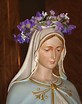 Through Thine intercession, win for us the grace, ever to exemplify in our public and private lives, the virtues that should characterize those especially dedicated to the service of the heavenly court.   Make us always aware that as your Knights, we are constantly observed, our faith judged, and our Order appreciated. Accept, O Mary, this renewed pledge of fealty and devotion, of Thy Servants, the Knights of Columbus.   Join us on Saturday morning 9:45 AM for the May Crowning and Rosary.  Two color guardsmen will be in attendance.                                                            Grand Knight’s Message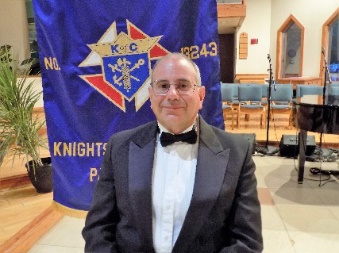 Our next Council 13243 business 3rd degree meeting is on May 7th at 7 pm. Please attend this meeting.

Tom Duffy and Fermin Archer recently had knee replacements. They are both recovering well. 
Angel Hernandez was in the hospital recently. Keep Angel in your prayers.

We have a Tootsie roll booth on Friday May 4th and Saturday May 5th at the Malabar Rd. Publix. The Tootsie roll booth starts at 9 am on each day. I hope you signed up to help. Jim Cleary is the booth chairman. Tootsie rolls are handed out and donations are accepted. All donations go to help people with disabilities. Call Mark Stephenson 953-2148 with any questions.

There is a landscape day at the Church on May 12th, it starts at 9 am and ends by 11 am.

Knights will server Mother's Day breakfast at Our Lady of Grace on May 13th. Knights will cook, serve and clean up, 8 to 11:30 am. Please show up to help.
Do you know a Catholic male 18 years or older? Chances are you do. Tell the person about the Knights. Knights of Columbus handouts will be on the sign table at the April business meeting. The handouts tell what Knights do worldwide.

The Kairos Lake Correctional Institution prison retreat was held on April 26th-29th. Kairos, a non-domination ministry, brings God's love to prisoners. Parishioners from Our Lady of Grace Church were volunteers the April prison retreat. Thank you for the cookies you donated and for your prayers. As it is written in gospel of Matthew 25:36 "I was in prison and you visited me."

The Hygiene Ministry desperately needs donations of Men's and Women's: 
underwear, tee shirts, socks, deodorant, bug spray, sunscreen and chapstick. 
These items can be dropped off at the hall on Fridays from 11-2 or at the 
Church. 
St. Vincent DePaul needs help every Wednesday at 8 am to unload 
food at the Battersea St. location. Help St. Vincent DePaul if you can.     Having Insurance “Through Work” Doesn’t Work 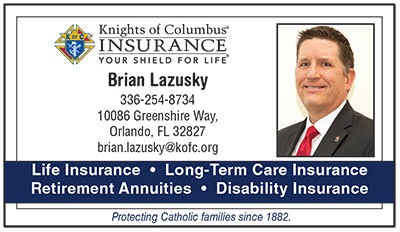 Do you know anyone whose life or career has drastically changed during these years of economic downturn? It’s very likely that someone in your immediate or extended family or group of friends is facing financial uncertainty. Maybe there’s a possibility that you (or your spouse) could change employers, or even lose your job.Too many people have often relied on group term life insurance as their only safety net. Often, this insurance is an employee benefit provided at low or no cost. The existence of this coverage might convince someone that personally-owned life insurance is not necessary. But only having “through work” insurance can leave you and your family vulnerable. Most group life insurance policies are limited in amount, which may be tied to salary or some other benchmark. These numbers are often capped, and this cap may be dangerously low when compared to your family’s actual needs. In fact, a detailed needs analysis that evaluates your specific situation, will likely show that any employer-provided coverage falls short. In addition, the amount of group insurance offered is almost always reduced, sometimes dramatically, when you retire. You could one day find yourself without coverage, and if your health has changed (which it will as you age), you might also find yourself unable to secure individual protection. At the very least, it will definitely be more expensive. While group life insurance can help, it does not replace the need for individually owned life insurance. I’ll be happy to meet with you and provide a no-cost needs analysis, so you’ll know exactly where you stand. your health has changed (which it will as you age), you might also find yourself unable to secure individual protection. At the very least, it will definitely be more expensive. While group life insurance can help, it does not replace the need for individually owned life insurance. I’ll be happy to meet with you and provide a no-cost needs analysis, so you’ll know exactly where you stand. life insurance. I’ll be happy to meet with you and provide a no-cost needs analysis, so you’ll know exactly where you stand. Contact me today to learn more about our products.Brian Lazusky336-254-8734  brian.lazusky@kofc.org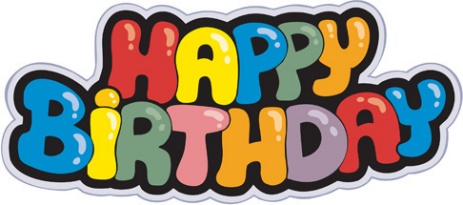 5/1 –Fermin Archer                                                  5/12 – William                                                            5/14 –Dr. Joven Garcia                                             5/17 Joseph Belotte                                                      5/21 – Angel Gonzalez                                                 5/23 – Charles                                                                 5/25 Frank Zampogna                                               5/26 – Andrew Fatta                                                5/28 – Dominic Fechas                                            5/29 Dea.  Kevin Crawford                                                                             5/31 – Dallas Quinton                                              5/31 – Parker WardAnniversary of Knighthood5/01/74 –Frank O’Neil                                          5/01/74 – William Crewe                                            5/01/83 – Don Carothers                                      5/11/99 – Angel Gonzalez                                          5/07/03 – Ramon Calderon                                          5/02/05 –Andrew Schwind                                         5/02/05 – Barry Warshawsky                                     5/20/06 – Larry Davis                                                    5/28/14 – James Jennings                      The Family Fully AliveBecause love is filled with hope when it is communicated, our family wants to promote hope and the life-giving spirit that flows from it to our families.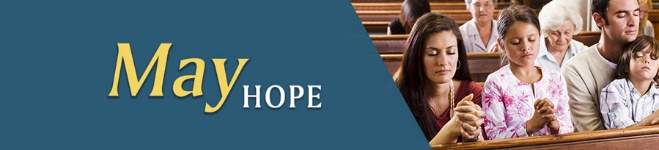 MeditationFrom Pope Benedict XVI’s Spe SalviWhoever is moved by love begins to perceive what “life” really is. He begins to perceive the meaning of the word of hope that we encountered in the Baptismal Rite: from faith I await “eternal life” — the true life which, whole and unthreatened, in all its fullness, is simply life. Jesus, who said that he had come so that we might have life and have it in its fullness, in abundance (cf. Jn 10:10), has also explained to us what “life” means: “this is eternal life, that they know you the only true God, and Jesus Christ whom you have sent” (Jn 17:3). Life in its true sense is not something we have exclusively in or from ourselves: it is a relationship. And life in its totality is a relationship with him who is the source of life. If we are in relation with him who does not die, who is Life itself and Love itself, then we are in life. Then we “live.”How would our family life be different if we did not love at all? How would this affect our sense of hope?In what ways has the Catholic faith and God’s love shown us how to love? In what way does the faith shape our hopes?Why is having a relationship with God so important to really “living” and “hoping”?Scripture Reading - Psalm 139:13-18A prayer to the all-knowing and ever-present GodYou formed my inmost being;
   you knit me in my mother’s womb.
I praise you, because I am wonderfully made;
   wonderful are your works!
   My very self you know.
My bones are not hidden from you,
   When I was being made in secret,
   fashioned in the depths of the earth.
Your eyes saw me unformed;
   in your book all are written down;
   my days were shaped, before one came to be.
How precious to me are your designs, O God;
   how vast the sum of them!
Were I to count them, they would outnumber the sands;
   when I complete them, still you are with me.Family ProjectAsk each person to choose something “impossible” to pray for this month, and choose one person in your family to pray for every day during the month. Also, to celebrate the life-giving spirit of your family, discuss times in your family’s life when you grew together in faith or love. Discuss moments of your relationship, courtship, engagement and wedding celebrations that helped you grow as a couple. Share stories of your children’s births, and discuss the gift that each of their lives has been to your family. Gather photos or various mementos of these events for a scrapbook or memory box that your family can cherish, or consider compiling them into a slideshow that can be shared with relatives.  Council Web Site:  New Council email address:  for Knights business only Knights13243.gmail.comwww.Knights13243 Facebook page: Knights of Columbus 13243                                                State web site: floridakofc.org Supreme web site: kofc.org        Knights gear: kofc.org/knightsgear